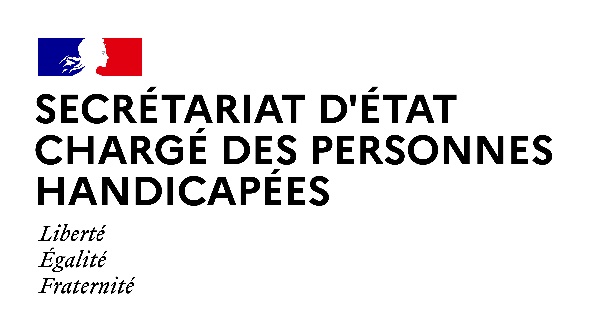 AGENDAAgenda prévisionnel de Madame Sophie CLUZELdu lundi 15 mars au VENDREDI 19 MARS 2021Paris, le 16 mars 2021MARDI 16 MARS 202109h00 : Conseil d’administration de Paris 2024             (Visioconférence)15h00 : Questions au Gouvernement  (Assemblée nationale)19h00 : Entretien avec M. Clément BEAUNE, Secrétaire d’Etat auprès du ministre de l’Europe et des affaires étrangères, chargé des affaires européennes  	(Audioconférence)MERCREDI 17 MARS 2021	10h30 : Conseil des ministres             (Visioconférence)15h00 : Questions au Gouvernement   (Sénat)18h30 : Entretien avec les associations gestionnaires d’établissements et services médico-sociaux sur l’évolution de la situation sanitaire avec la participation du Pr Alain FISCHER, Président du Conseil d’orientation de la stratégie vaccinale  (Visioconférence)VENDREDI 19 MARS 202114h00 : Déplacement en région   (Horaire et lieu à préciser)Contact presse : 
seph.communication@pm.gouv.fr